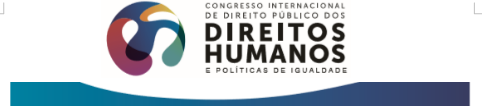 TÍTULO DO ARTIGO ( LETRA ARIAL 14, MAÍUSCULA EM NEGRITO, CENTRALIZADO, SEM PONTO FINAL) Nome do/a autor/a Nome do/a coautor/aNome do/a coautor/a(OBS:autoria:margem direita, letra arial 12, nomes alinhados [simples] uma abaixo do outro, em negrito. Informações sobre os/as autores/as em nota de rodapé)Resumo: O resumo, em português e em espanhol,  deverá vir em espaço simples, letra Arial,  tamanho11, alinhamento justificado, constar de, no mínimo 150 e, no máximo, 250 palavras. Recomenda-se objetividade e que contemple: tema, objetivo do estudo,  justificativa, metodologia e principais resultados. Deve-se evitar frases longas e não utilizar citações com mais de três linhas.Palavras-chave: Palavra 1. Palavra 2. Palavra 3.  - Indicar de 3 a 6 palavras-chave (não colocar negrito), com iniciais em maiúscula, separadas por ponto.Resumen: Resumen traducido en español……………………………………..……………………………………………………………………………………..Palabras clave: Palavra 1. Palavra 2. Palavra 3.    ...O Artigo completo deve ter entre 8(oito) e 12(doze)páginas. As margens: superior 3cm, inferior 2cm, lateral esquerda 3cm, lateral direita 2cm. e tamanho de folha A4. Todo o corpo do texto com letra Arial , tamanho 12, espaçamento entrelinhas 1,5 cm e parágrafos com deslocamento na primeira linha de 1,25 cm. Introdução (opcional utilizar a palavra introdução no início do artigo, e isenta de numeração)Indicativos de seção no corpo do texto: posicionados à esquerda, numerados com algarismos arábicos (1, 2, 3, etc.), utiliza-se ponto entre o número da seção e a sua denominação. Não colocar ponto final. Exemplo: 2.  Metodologia (espaçamento  2,0 para começar o texto abaixo)Empregar itálico para termos estrangeiros ou para destacar alguma palavra no texto.Citações textuais com mais de 3 linhas:  Destacadas com recuo de margem esquerda  de 4cm, espaço simples e fonte Arial, tamanho 10. Notas de rodapé :  Fonte Arial, tamanho 9.Considerações Finais ou o termo conclusivo de preferência: Em negrito e isento de numeração.Referências: Listar as referências em ordem alfabética no final do trabalho;   elaborar as referências de acordo com a ABNT NBR 6023; Usar espaço simples em cada referência e  espaço 1,5 para separá-las entre si. 